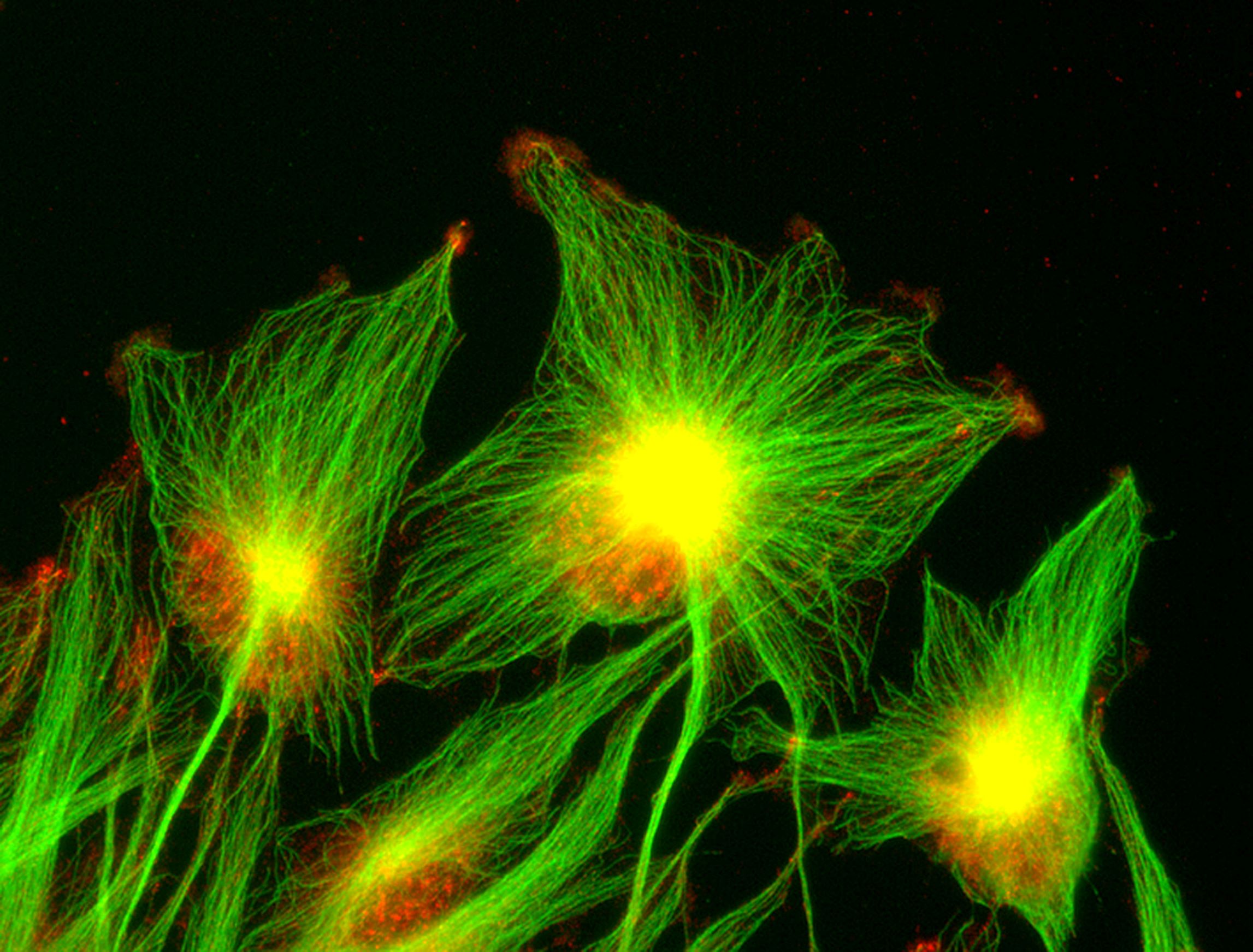 CANCER INITIATIVE AT THE INSTITUT PASTEURCALL FOR APPLICATIONS – M2 MASTER STUDENTSApplication Form – 2023 SessionCompleted application form should be sent before January 13th, 2023 to spais.ic@pasteur.frApplication should be submitted in .pdf format and named as follow: Applicant’s SURNAME Name_ Lab Head’s SURNAME.pdf (example: SMITH John_Lab CARTER)APPLICANT INFORMATIONTOPICS INFORMATIONPlease select the research topic(s) of your proposal :Cancer biologyInnovative diagnostic methods and therapiesCancer and microbesSUMMARY OF THE PROJECT PROPOSAL AND ITS SIGNIFICANCE (Non confidential, could be published on the website (0,5 page max))Provide with a brief and clear description of the background and rational of the research project proposal, the hypothesis, the main objectives, the most significant experimental approaches, and the relevance to the scientific field.Project title: Keywords (up to five): Summary of the project (20 lines, 1.5-spaced, Arial 12-point): DETAILED DESCRIPTION OF THE PROPOSED RESEARCH PROJECT (2 pages max)(2 pages max, 1.5-spaced, Arial 12-point).Please list the main publications related to the project (in annex)CV OF THE MASTER STUDENT (1 page max)LETTER OF MOTIVATION OF THE MASTER STUDENT (1 page max)Explain why you would like to work on this research proposal.Do you plan to start a PhD after your master 2?APPLICANTFAMILY NAME, First name:AgeNationalityGenderE-mail addressCurrent Affiliation (University, Engineer or Medical School)Name of your Master 2INSTITUT PASTEUR HOST RESEARCH ENTITIES  First Host EntityName of the headName of the supervisorProject TitlePreferred start date of the scholarshipEnd date of the scholarshipDuration of the scholarshipSecond Host Entity (when applicable)Name of the headName of the supervisor